     21 февраля 2018 года состоялась муниципальная  творческая встреча учителей географии  района на базе МОУ «Сумпосадская СОШ». Тема «Системно-деятельностная основа как средство повышения качества образования по географии». Гайшинцев  Владимир Владиславович представил свой педагогический опыт по названной теме.       Открытый урок географии в 8 классе;  тема: «Уральский район в годы Великой Отечественной войны. Построение урока –  системно-деятельностный подход. Образовательные и  воспитательные цели урока слились как единое целое в самом начале   урока, когда шло  сравнение двух стихотворений А. Твардовского и Б. Полякова. Тему и задачи ребята определили: Урал в годы Великой Отечественной войны. Согласно ФГОС,  содержательный компонент должен быть системным и деятельностным, что и было видно на уроке. Учащиеся давали оценку роли  Уральского района в победе над фашистской Германией с точки зрения: историков,  географов, ресурсоведов  и математиков. При этом по всем направлениям предусмотрены вопросы, план самостоятельного приобретения знаний, выводы.  Учащиеся справились с групповыми заданиями. Особое внимание учитель уделил  рефлексивно-оценочному этапу. В чём? Этот этап нацелен на самосовершенствование ученика. Учитель дал возможность оценить учащимся  себя.  Все поставили только плюс, т. е усвоены знания. Однако в течение урока были и замечания, которые фиксировал Владимир Владиславович. Эти пробелы в ходе беседы были устранены.        Коллеги отметили высокий уровень знаний учащихся.Гайшенцев В. В., руководитель МО объединения, поделился опытом   по внедрению в практику Системно-деятельностного  подхода на уроках географии, а также практическим материалом  диагностических  работ  по классам, механизмом  проведения мониторинга универсальных учебных действий.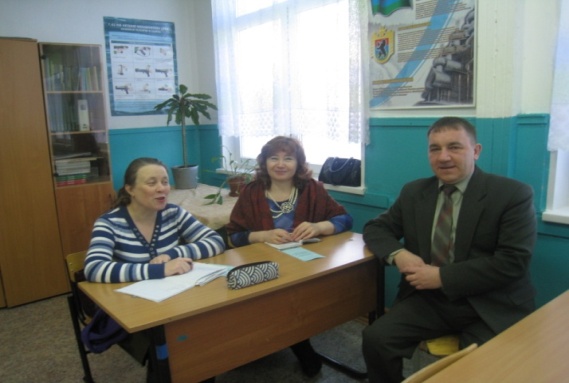 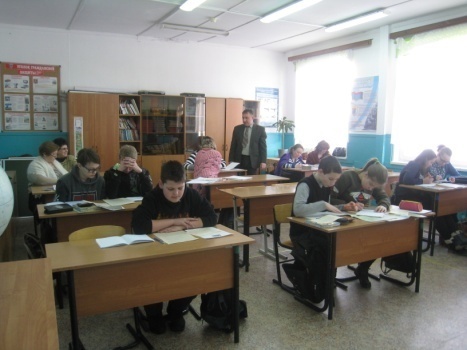 